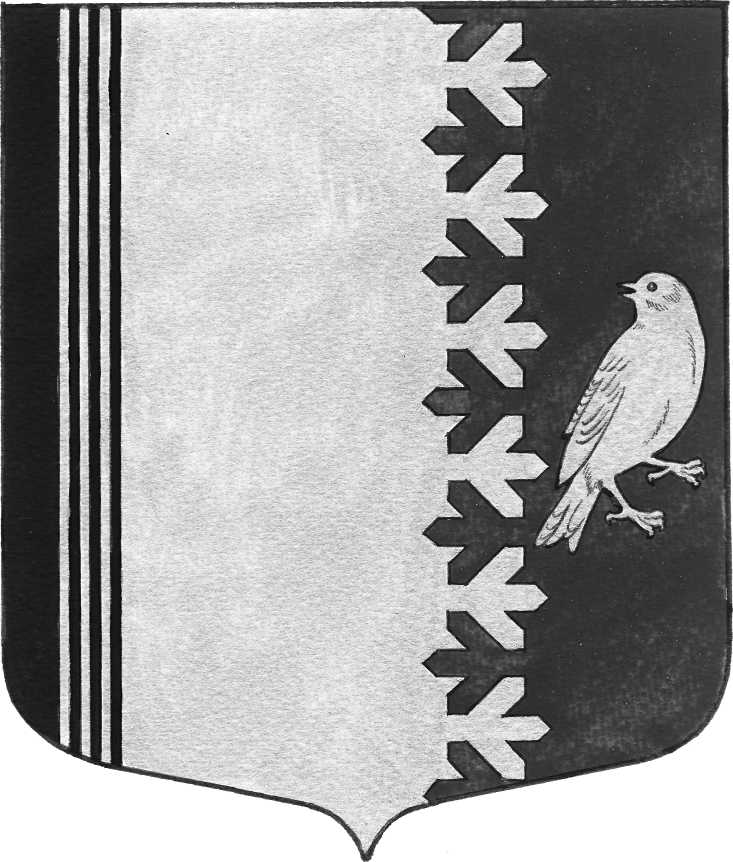 П О С Т А Н О В Л Е Н И  ЕАДМИНИСТРАЦИИ   МУНИЦИПАЛЬНОГО  ОБРАЗОВАНИЯШУМСКОЕ  СЕЛЬСКОЕ ПОСЕЛЕНИЕКИРОВСКОГО МУНИЦИПАЛЬНОГО  РАЙОНАЛЕНИНГРАДСКОЙ  ОБЛАСТИот 20 мая 2021 года № 129Об утверждении плана мероприятий по подготовке и рассмотрения проекта решения, документов и материалов, необходимых для составления проектабюджета  муниципального образования Шумское сельское поселение Кировского  муниципального района Ленинградской областина 2022 год и на плановый период 2023 и 2024 годов    В соответствии со статьей 169 Бюджетного Кодекса Российской Федерации, Положением о бюджетном процессе в муниципальном образовании Шумское сельское поселение Кировского муниципального районе Ленинградской области, утвержденным решением совета депутатов муниципального образования Шумское сельское поселение Кировского муниципального района Ленинградской области от 03.03.2017 г. №9 (с изменениями), в целях своевременной разработки проекта бюджета муниципального образования Шумское сельское поселение Кировского муниципального района Ленинградской области на 2022 год и плановый период 2023-2024 годов:  п о с т а н о в л я е т:1. Приступить к разработке проекта бюджета муниципального образования Шумское сельское поселение Кировского муниципального района Ленинградской области на 2022 год и на плановый период 2023 и 2024 годов2. Утвердить План мероприятий по подготовке и рассмотрения проекта решения, документов и материалов, необходимых для составления проекта бюджета муниципального образования Шумское сельское поселение Кировского муниципального района Ленинградской области на 2022 год и на плановый период 2023 и 2024 годов (согласно приложению).2. Контроль за исполнением постановления оставляю за собой.3. Настоящее постановление подлежит размещению на официальном сайте МО Шумское сельское поселение и вступает в силу с момента подписания.Глава администрации                                                      В.Л. УльяновПЛАН МЕРОПРИЯТИЙ ПОПОДГОТОВКЕ И РАССМОТРЕНИЯ ПРОЕКТА РЕШЕНИЯ, ДОКУМЕНТОВ И МАТЕРИАЛОВ, НЕОБХОДИМЫХ ДЛЯ СОСТАВЛЕНИЯ ПРОЕКТА БЮДЖЕТА МУНИЦИПАЛЬНОГО ОБРАЗОВАНИЯ ШУМСКОЕ СЕЛЬСКОЕ ПОСЕЛЕНИЕ КИРОВСКОГО МУНИЦИПАЛЬНОГО РАЙОНА ЛЕНИНГРАДСКОЙ ОБЛАСТИ НА 2022 ГОД И НА ПЛАНОВЫЙ ПЕРИОД 2023 И 2024 ГОДОВУтвержденпостановлением администрации МО Шумское сельское поселение от 20.05.2021  года № 129N 
п/пНаименование мероприятия, 
документа, показателяИсполнительСрок    
исполненияПолучатель информации12351. Прогнозные показатели администрируемых налоговых и неналоговых доходов местного бюджета на 2022 год и на плановый период 2023 и 2024 годов с обязательным предоставлением пояснений и расчетов, в соответствии с утвержденными методиками прогнозирования поступления доходов, а также с предоставлением показателей оценки исполнения за 2021 год (по состоянию на 01.01.2022) Начальник сектора по управлению имуществом, землей и приватизацией До 11 июня 2021Администрация МО Шумское сельское поселение, сектор экономики  и  финансов2. Оценка ожидаемого исполнения бюджета МО Шумское сельское поселение за 2021 год (пояснительная записка и расчеты)Сектор экономики и финансовДо 11 июня 2021Администрация МО Шумское сельское поселение3.Оценка поступления доходов в текущем финансовом году (пояснительная записка и расчеты)Сектор экономики и финансовДо 10 июня 2021Комитет финансов администрации КМР ЛО4.Формирование доходной части бюджета МО Шумское сельское поселение на 2022 год и плановый период 2023-2024 ггСектор экономики и финансовДо 01 августа 20215.Заседание рабочей группы по формированию проекта бюджета по вопросу формирования доходов бюджета МО Шумское сельское поселение (далее – местного бюджета)Рабочая группа по формированию проекта бюджетаПри необходимости6.Предложения по основным подходам к формированию бюджетной политики на 2022 год и плановый период 2023 и  2024 год в  части:-дорожного фонда;-обслуживания муниципального долга;-размера резервного фонда администрации;-размера расчетной величины для расчета должностных окладов работников муниципальных учреждений;-размера индексации месячного денежного содержания муниципальным служащим;-бюджетных инвестиций в объекты капитального строительства;-индексации прочих расходов.Сектор экономики и финансов администрации МО Шумское сельское поселениеДо 20 августаКомитет финансов7.Основные направления налоговой политики на 2022-2024 годыРабочая группа по формированию проекта бюджетаПо необходимости8.Проведение подготовительных работ «АЦК-Планирование 2022-2024, открытие версии Бюджет 2022-2024» в «АЦК-Планирование 2022»Комитет финансовДо 15 июля 20219.Открытие версии «Бюджет 2022-2024» для бюджетов поселений в «АЦК-Планирование 2022»Комитет финансовДо 01 августа 202110.Предоставление прогноза основных характеристик бюджета МО Шумское сельское поселение на 2022 год и плановый период 2023-2024 гг.Сектор экономики и финансов администрации МО Шумское сельское поселениеДо 27 августа 2021 Комитет финансов 11.Доведение основных подходов к формированию бюджетных ассигнований Сектор экономики и финансов администрации МО Шумское сельское поселениеДо 08 июля 2021Рабочая группа по формированию проекта бюджета12.Лимиты потребления жилищно-коммунальных услуг на 2022-2024 г. (тепло-, электроэнергия, водопотребление и водоотведение), в разрезе подведомственных учреждений МО Шумское сельское поселениеАдминистрация МО Шумское сельское поселение, ведущий специалист по вопросам ЖКХДо 17 августа 2021Сектор экономики и финансов13. Формирование в «АЦК-Планирование 2022»  уточненных прогнозных показателей доходов местных бюджетов по каждому администрируемому доходному источнику с предоставлением на бумажном носителе показателей оценки за 2021 год (по состоянию на 01.01.2022), а также пояснений и расчетов в соответствии утвержденными методиками прогнозирования поступления доходовСектор экономики и финансов администрации МО Шумское сельское поселениеДо 02 августа14. Представление бюджетного прогноза (проекта бюджетного прогноза, проекта изменений бюджетного прогноза) местного бюджетаСектор экономики и финансов администрации МО Шумское сельское поселениеДо 02 августа15.Оценка эффективности реализации муниципальных программ и предложения по оптимизации расходовАдминистрация МО Шумское сельское поселениеДо 02 августа16.Лимиты потребления жилищно-коммунальных услуг на 2022-2024 г. (тепло-, электроэнергия, водопотребление и водоотведение), в разрезе подведомственных учреждений МО Шумское сельское поселениеАдминистрация МО Шумское сельское поселениеДо 17 августа17.Формирование в АЦК- «Планирование» бюджетных заявок в соответствии с доведенными общими (предельными) объемами бюджетных ассигнованийАдминистрация МО Шумское сельское поселениеДо 27 августа 2021Комитет финансов18.Представление обоснований бюджетных ассигнований (ОБАСов) Администрация МО Шумское сельское поселение, сектор экономики и финансовДо 27 августа 2021Комитет финансов19.Предоставление информации о планируемых расходах на оплату труда муниципальных служащих и работников, замещающих должности, не являющиеся должностями муниципальной службыАдминистрация МО Шумское сельское поселение, сектор экономики и финансовДо 01 сентября 2021Комитет финансов20.Налоговый потенциал доходов бюджета  на 2022-2024 гг. Оценка потерь бюджета от предоставления налоговых льгот. Прогнозируемый объем налоговых доходов бюджета на 2022-2024 годыАдминистрация МО Шумское сельское поселение, сектор экономики и финансовАвгуст 2021Сентябрь 202121.Перечень главных администраторов доходов бюджета МО Шумское сельское поселение Сектор экономики и финансов администрации МО Шумское сельское поселениеДо 21 сентября 202122.Реестр источников доходов местного бюджета на 2022 год и на плановый период 2023 и 2024 годовСектор экономики и финансов администрации МО Шумское сельское поселениеДо 15 октября 2021 23.Представление распределения дотаций на выравнивание уровня бюджетной обеспеченности по муниципальным образованиямКомитет финансов администрации КМР До 01 сентябряАдминистрация МО Шумское сельское поселение24.Предоставление расчетов распределения иных межбюджетных трансфертов по передаче полномочий Кировскому муниципальному района Ленинградской областиСектор экономики и финансов Сентябрь 2021Комитет финансов 25.Предварительные итоги социально-экономического развития МО Шумское сельское поселение за январь-июнь 2021 года. Ожидаемые итоги социально-экономического развития за 2021 годСектор экономики и финансов До 01 ноября 2021Комитет финансов 26.Составление прогноза социально-экономического развития МО Шумское сельское поселение на среднесрочный периодСектор экономики и финансовДо 01 ноября 202127.Оценка ожидаемого исполнения бюджета за 2021 годСектор экономики и финансовДо 10 ноября 202128.Основные направления бюджетной и налоговой политики на 2022-2024 гг.Сектор экономики и финансовДо 12 октября 2021Рабочая группа по формированию проекта бюджета29.Формирование предварительного проекта бюджета на 2022 год и плановый период 2023-2024 годы и предложений по формированию текстовой части решения о бюджетеАдминистрация МО Шумское сельское поселение, сектор экономики и финансовДо 15 октября 2021Рабочая группа по формированию проекта бюджета30.Проект программы муниципальных внутренних заимствований на 2022-2024 ггАдминистрация МО Шумское сельское поселение, сектор экономики и финансовДо 15 октября 202131.Перечень субсидий предоставляемых некоммерческим организациям (за исключением муниципальных учреждений), юридическим лицам (кроме некоммерческих организаций), индивидуальным предпринимателям, физическим лицам – производителям товаров, работ и услуг. Муниципальные правовые акты (проекты), регулирующие предоставлении субсидий.Администрация МО Шумское сельское поселениеДо 15 октября 2021Комитет финансов32.Формирование текстовых частей проекта решения «О бюджете муниципального образования Шумское сельское поселение Кировского муниципального района Ленинградской области на 2022 год и плановый период 2023-2024 годов»Администрация МО Шумское сельское поселениеДо 25 октября 202133.Проект перечня муниципальных программ, предлагаемых к финансированию из бюджета МО Шумское сельское поселение на  2022-2024 годахАдминистрация МО Шумское сельское поселениеДо 1 ноября 202134.Формирование проекта решения совета депутатов «О бюджете муниципального образования Шумское сельское поселение Кировского муниципального района Ленинградской области на 2022 год и плановый период 2023-2024 годов», пояснительной записки к нему, а также иных документов и материалов, предоставляемых одновременно с проектом решения Администрация МО Шумское сельское поселение, сектор экономики и финансовДо 05 ноября 202135. Предоставление проекта решения совета депутатов «О бюджете муниципального образования Шумское сельское поселение Кировского муниципального района Ленинградской области на 2022 год и плановый период 2023-2024 годов», пояснительной записки к нему, а также иных документов и материалов главе администрацииСектор экономики и финансов36.Согласование проекта решения совета депутатов «О бюджете муниципального образования Шумское сельское поселение Кировского муниципального района Ленинградской области на 2022 год и плановый период 2023-2024 годов»37.Проведение публичных слушаний по проекту решения совета депутатов «О бюджете муниципального образования Шумское сельское поселение Кировского муниципального района Ленинградской области на 2022 год и плановый период 2023-2024 годов»ноябрьнаселение38.Направления проекта решения «О бюджете муниципального образования Шумское сельское поселение Кировского муниципального района Ленинградской области на 2022 год и плановый период 2023-2024 годов» в совет депутатовГлава администрацииНе позднее 15 ноября 2021Совет депутатов МО Шумское сельское поселение39.Предоставление в контрольно-счетную комиссию совета депутатов Кировского муниципального района Ленинградской области проекта решения, а также других материалов, направляемых в соответствии с бюджетным законодательством одновременно с проектом бюджета на 2022 год и плановый период  2023-2024 годы для подготовки экспертного заключенияГлава администрацииНе позднее 15 ноября 2021Контрольно-счетная комиссии совета депутатов Кировского муниципального района Ленинградской области